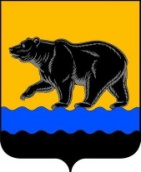 АДМИНИСТРАЦИЯ ГОРОДА НЕФТЕЮГАНСКА ПОСТАНОВЛЕНИЕ02.02.2023											   № 8-нпг.НефтеюганскО признании утратившими силу постановлений администрации города Нефтеюганска В соответствии с Федеральными законами от  08.11.2007  № 257-ФЗ                         «Об автомобильных дорогах и о дорожной деятельности в Российской Федерации и о внесении изменений в отдельные законодательные акты Российской Федерации», от 20.07.2020 № 239-ФЗ «О внесении изменений в Федеральный закон «Об автомобильных дорогах и о дорожной деятельности в Российской Федерации и о внесении изменений в отдельные законодательные акты Российской Федерации» в части, касающейся весового и габаритного контроля транспортных средств», Уставом города Нефтеюганска администрация города Нефтеюганска постановляет:1.Признать утратившими силу постановления администрации города Нефтеюганска:-от 17.04.2017 № 61-нп «Об утверждении административного регламента предоставления муниципальной услуги «Выдача специального разрешения на движение тяжеловесного и (или) крупногабаритного транспортного средства по автомобильным дорогам местного значения города Нефтеюганска»;-от 18.12.2018 № 174-нп «О внесении изменений в постановление администрации города Нефтеюганска от 17.04.2017 № 61-нп «Об утверждении административного регламента предоставления муниципальной услуги «Выдача специального разрешения на движение тяжеловесного и (или) крупногабаритного транспортного средства по автомобильным дорогам местного значения города Нефтеюганска»;-от 18.03.2019 № 69-нп «О внесении изменения в постановление администрации города от 17.04.2017 № 61-нп «Об утверждении административного регламента предоставления муниципальной услуги «Выдача специального разрешения на движение тяжеловесного и (или) крупногабаритного транспортного средства по автомобильным дорогам местного значения города Нефтеюганска»;-от 02.09.2019 № 154-нп «О внесении изменений в постановление администрации города от 17.04.2017 № 61-нп «Об утверждении административного регламента предоставления муниципальной услуги «Выдача специального разрешения на движение тяжеловесного и (или) крупногабаритного транспортного средства по автомобильным дорогам местного значения города Нефтеюганска»;-от 09.07.2020 № 97-нп «О внесении изменений в постановление администрации города Нефтеюганска от 17.04.2017 № 61-нп «Об утверждении административного регламента предоставления муниципальной услуги «Выдача специального разрешения на движение тяжеловесного и (или) крупногабаритного транспортного средства по автомобильным дорогам местного значения города Нефтеюганска»;-от 24.03.2021 № 30-нп «О внесении изменений в постановление администрации города Нефтеюганска от 17.04.2017 № 61-нп «Об утверждении административного регламента предоставления муниципальной услуги «Выдача специального разрешения на движение тяжеловесного и (или) крупногабаритного транспортного средства по автомобильным дорогам местного значения города Нефтеюганска»;-от 02.06.2021 № 78-нп «О внесении изменений в постановление администрации города Нефтеюганска от 17.04.2017 № 61-нп «Об утверждении административного регламента предоставления муниципальной услуги «Выдача специального разрешения на движение тяжеловесного и (или) крупногабаритного транспортного средства по автомобильным дорогам местного значения города Нефтеюганска»;-от 25.01.2022 № 8-нп «О внесении изменений в постановление администрации города Нефтеюганска от 17.04.2017 № 61-нп «Об утверждении административного регламента предоставления муниципальной услуги «Выдача специального разрешения на движение тяжеловесного и (или) крупногабаритного транспортного средства по автомобильным дорогам местного значения города Нефтеюганска»;-от 15.09.2022 № 128-нп «О внесении изменений в постановление администрации города Нефтеюганска от 17.04.2017 № 61-нп «Об утверждении административного регламента предоставления муниципальной услуги «Выдача специального разрешения на движение тяжеловесного и (или) крупногабаритного транспортного средства по автомобильным дорогам местного значения города Нефтеюганска».2.Обнародовать (опубликовать) постановление в газете «Здравствуйте, нефтеюганцы!».3.Департаменту по делам администрации города (Журавлев В.Ю.) разместить постановление на официальном сайте органов местного самоуправления города Нефтеюганска.4.Постановление вступает в силу после его официального опубликования.Исполняющий обязанностиглавы города Нефтеюганска 	                                                              А.В.Пастухов                            